ZertifikatFrau / Herrhat im Zeitraum vom 1. September bis 4. September 2020 einen Kurs im Fach   , Jahrgangsstufe    , in drei Modulen zu je 75 min im Rahmen der Sommerkurse am Dom-Gymnasium in Freising betreut.Die Tätigkeit hat Frau / Herr mit sehr großem Verantwortungsbe-wusstsein und außergewöhnlichem Engagement ausgeübt.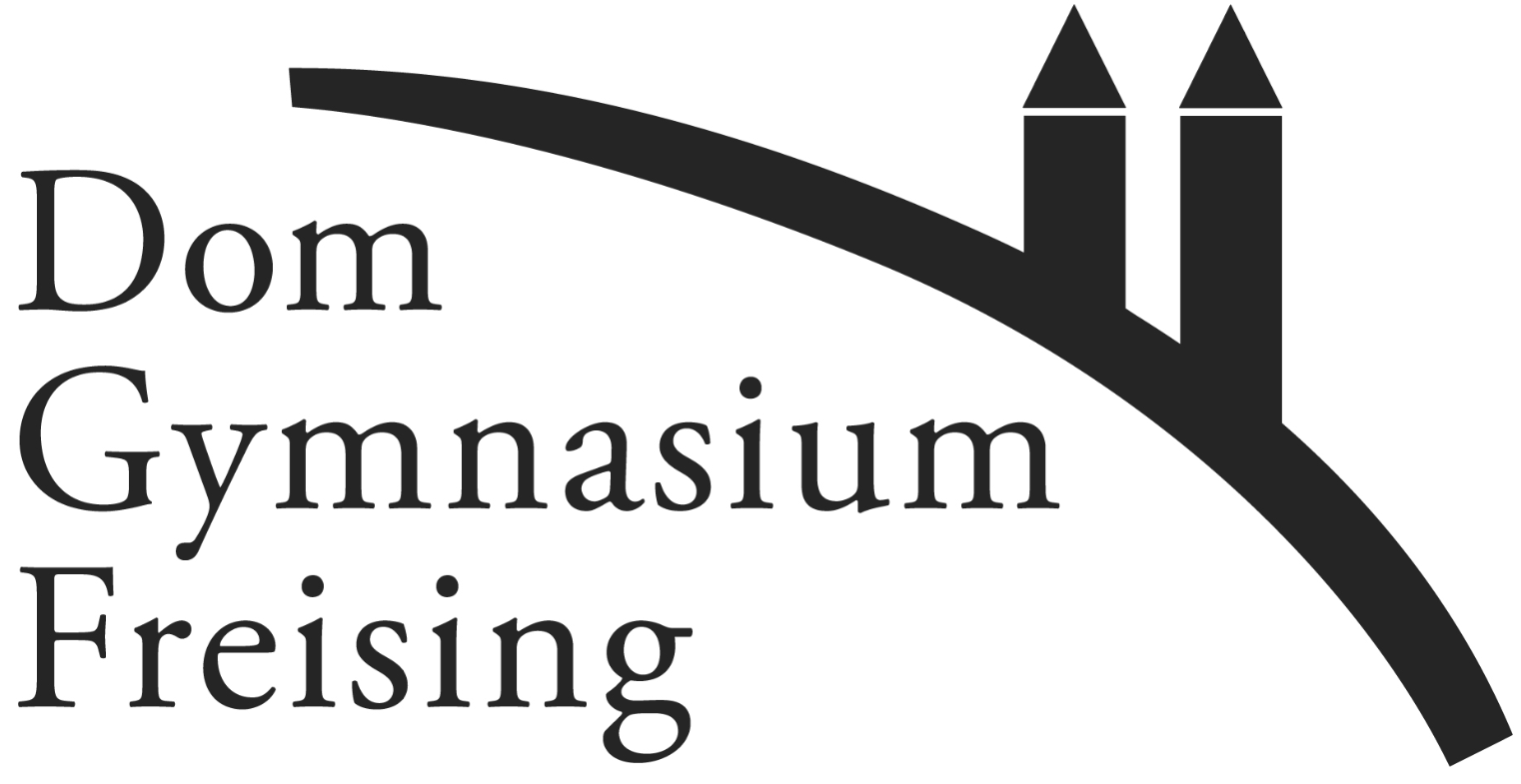 Freising, den 4. September 2020_______________________		_____________________________
Manfred Röder, OStD				Ulrike Rothe, OStRin
Schulleiter						Torsten Krauß, OStR 								betreuende Lehrkräfte